Информация о сроках, местах и порядке подачи и рассмотрения апелляций при проведении ГИА в 2021 году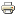 Конфликтная комиссия принимает в письменной форме апелляции обучающихся:о нарушении установленного порядка проведения ГИА по учебному предмету;о несогласии с выставленными баллами.Конфликтная комиссия не рассматривает апелляции:по вопросам содержания и структуры экзаменационных материалов по учебным предметам;по вопросам, связанным с оцениванием результатов выполнения заданий экзаменационной работы с кратки ответом;по вопросам, связанным с нарушениями обучающимся требований Порядка проведения государственной итоговой аттестации по образовательным программам основного общего образования;по вопросу неправильного оформления экзаменационной работы.Обучающийся и (или) его родители (законные представители), а также общественный наблюдатель, при желании, присутствуют при рассмотрении апелляции.Сроки подачи апелляцийАпелляция о нарушении установленного порядка проведения ГИА подается участником  ГИА  в день проведения экзамена.Апелляция о несогласии с выставленными баллами  подается в течение 2-х рабочих дней со дня объявления результатов ГИА по соответствующему учебному предмету.Места подачи апелляций.Апелляция о нарушении установленного порядка проведения ГИА подается обучающимся в день проведения экзамена по соответствующему учебному предмету уполномоченному представителю ГЭК,  не покидая  ППЭ.Подача апелляций о несогласии с выставленными баллами осуществляется:образовательную организацию, в которой они были допущены в установленном порядке к ГИА (в общеобразовательную организацию, в которой обучались)Порядок подачи и рассмотрения апелляцийАпелляция о нарушении установленного порядка проведения ГИА.Апелляцию о нарушении установленного порядка проведения ГИА обучающийся подает в день проведения экзамена по соответствующему учебному предмету уполномоченному представителю ГЭК, не покидая ППЭ.Действия участника ОГЭ:получить от организатора в аудитории форму ППЭ-02 (2 экземпляра), по которой составляется апелляция;составить апелляцию в 2-х экземплярах;передать оба экземпляра уполномоченному представителю ГЭК, который обязан принять и удостоверить их своей подписью, один экземпляр отдать участнику ГИА, другой передать в конфликтную комиссию;получить информацию о времени и месте рассмотрения апелляции конфликтной комиссией.По окончании проведения экзамена уполномоченный представитель ГЭК обязан принять от участника ГИА апелляцию о нарушении установленного порядка проведения ГИА (форма ППЭ-02 «Апелляция о нарушении установленного порядка проведения ГИА» - 2 экземпляра).Уполномоченный представитель ГЭК обязан провести проверку по факту изложенного участником ГИА в апелляции о нарушении установленного порядка проведения  ГИА материала и заполнить форму «Протокол рассмотрения апелляции о  нарушении установленного порядка проведения ГИА».В целях проверки изложенных в апелляции сведений о нарушении установленного порядка проведения ГИА уполномоченным представителем ГЭК организуется проведение проверки при участии организаторов, технических специалистов по работе с программным обеспечением, специалистов по проведению инструктажа и обеспечению лабораторных работ, не задействованных в аудитории, в которой сдавал экзамен обучающийся, общественных наблюдателей, сотрудников, осуществляющих охрану правопорядка, и медицинских  работников.Апелляция и протокол о результатах проверки в тот же день передаются уполномоченным членом ГЭК в конфликтную комиссию.Конфликтная комиссия рассматривает апелляцию о нарушении установленного порядка проведения ГИА в течение  2-х рабочих дней  с момента ее поступления в конфликтную комиссию и выносит одно из решений:об отклонении  апелляции;об удовлетворении апелляции.В случае удовлетворения апелляции результат экзамена, по процедуре которого обучающимся была подана апелляция, аннулируется и обучающемуся предоставляется возможность сдать экзамен по соответствующему учебному предмету в день, предусмотренный расписаниями проведения ОГЭ, ГВЭ.2. Апелляция о несогласии с выставленными баллами.Апелляция о несогласии с выставленными баллами подается в течение 2-х рабочих дней со дня  объявления результатов ГИА по соответствующему учебному предмету.Действия участника ГИА:получить форму в двух экземплярах, по которой составляется апелляция;составить апелляцию в 2-х экземплярах;передать оба экземпляра сотрудникам, ответственным за приём апелляций в общеобразовательной организации, в которой  он был допущен в установленном порядке к ГИА и/или в конфликтную комиссию;получить информацию о времени и месте рассмотрения апелляции;При рассмотрении апелляции о несогласии с выставленными баллами конфликтная комиссия запрашивает в РЦОИ, распечатанные изображения экзаменационной работы, электронные носители, содержащие файлы с цифровой аудиозаписью устных ответов обучающегося, копии протоколов проверки экзаменационной работы предметной комиссией  и экзаменационные материалы, выполнявшиеся обучающимся, подавшим апелляцию.Указанные материалы предъявляются обучающемуся (при его участии в рассмотрении апелляции). Обучающийся (для обучающихся не достигших возраста 14 лет, в присутствии родителей (законных представителей) письменно подтверждает, что ему предъявлены изображения выполненной им экзаменационной работы, файлы с цифровой аудиозаписью его устного ответа (в случае его участия в рассмотрении апелляции).При возникновении спорных вопросов по оцениванию экзаменационной работы конфликтная комиссия привлекает к рассмотрению апелляции  экспертов по соответствующему учебному предмету, ранее не проверявших данную экзаменационную работу.В случае если эксперты не дают однозначный ответ о правильности оценивания экзаменационной работы обучающегося, конфликтная комиссия обращается в Комиссию по разработке КИМ по соответствующему учебному предмету с запросом о разъяснениях по содержанию КИМ, по критериям оценивания.Конфликтная комиссия рассматривает апелляцию о несогласии с выставленными баллами в течение 4-х рабочих дней с момента ее поступления в конфликтную комиссию  и выносит одно из решений:об отклонении  апелляции и сохранении выставленных баллов;об удовлетворении апелляции и выставлении других баллов.В случае выявления ошибок в обработке и (или) проверке экзаменационной работы конфликтная комиссия передает соответствующую информацию в РЦОИ пересчета результатов ГИА.После утверждения результаты ГИА передаются в общеобразовательные организации для ознакомления обучающихся с полученными результатами.